اطلاعات ارزیابی جامع گروه‌های آموزشی دانشگاه فردوسی مشهد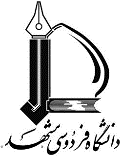 نوبت اول سال تحصیلی1399-1400گروه آموزشی: فقه و مباني حقوق اسلامي  رشته-گرایش: فقه و مباني حقوق اسلاميدانشکده: الهيات و معارف اسلامياطلاعات ارزیابی جامع گروه‌های آموزشی دانشگاه فردوسی مشهدنوبت اول سال تحصیلی1399-1400گروه آموزشی: فقه و مباني حقوق اسلامي  رشته-گرایش: فقه و مباني حقوق اسلاميدانشکده: الهيات و معارف اسلامياطلاعات ارزیابی جامع گروه‌های آموزشی دانشگاه فردوسی مشهدنوبت اول سال تحصیلی1399-1400گروه آموزشی: فقه و مباني حقوق اسلامي  رشته-گرایش: فقه و مباني حقوق اسلاميدانشکده: الهيات و معارف اسلامياطلاعات ارزیابی جامع گروه‌های آموزشی دانشگاه فردوسی مشهدنوبت اول سال تحصیلی1399-1400گروه آموزشی: فقه و مباني حقوق اسلامي  رشته-گرایش: فقه و مباني حقوق اسلاميدانشکده: الهيات و معارف اسلامياطلاعات ارزیابی جامع گروه‌های آموزشی دانشگاه فردوسی مشهدنوبت اول سال تحصیلی1399-1400گروه آموزشی: فقه و مباني حقوق اسلامي  رشته-گرایش: فقه و مباني حقوق اسلاميدانشکده: الهيات و معارف اسلامياطلاعات ارزیابی جامع گروه‌های آموزشی دانشگاه فردوسی مشهدنوبت اول سال تحصیلی1399-1400گروه آموزشی: فقه و مباني حقوق اسلامي  رشته-گرایش: فقه و مباني حقوق اسلاميدانشکده: الهيات و معارف اسلامياطلاعات ارزیابی جامع گروه‌های آموزشی دانشگاه فردوسی مشهدنوبت اول سال تحصیلی1399-1400گروه آموزشی: فقه و مباني حقوق اسلامي  رشته-گرایش: فقه و مباني حقوق اسلاميدانشکده: الهيات و معارف اسلامينام درساسامی کمیته ارزیابی جامع به تفکیک درسفهرست کامل منابع ارزیابیارزیابی کتبیارزیابی کتبیارزیابی شفاهی              ارزیابی شفاهی              نام درساسامی کمیته ارزیابی جامع به تفکیک درسفهرست کامل منابع ارزیابیلینک برگزاری جلسهزمان(تاریخ و ساعت)لینک برگزاری جلسهزمان(تاریخ و ساعت)اصول 2دكتر حائريدكتر فخلعيدكتر عابديمباحث الفاظ شامل: إجزاء، نهي از معاملات، مفاهيم، عام و خاص و مطلق و مقيد طبق سرفصلهاي تفصيلي معرفي شده در وبگاهVroom.um.ac.ir/fakhlaei21/3/1400 ساعت 8Vroom.um.ac.ir/fakhlaei22/3/1400 از ساعت 10اصول 3دكتر حائريدكتر فخلعيدكتر صابريمباحث ادله و امارات شامل: مباحث  بنیادین  امارات  و  ظنون، حجيت ظواهر، حجيت خبرواحد طبق سرفصلهاي تفصيلي معرفي شده در وبگاه////اصول 4دكتر حائريدكتر فخلعيدكتر قبوليمباحث اصول عمليه شامل: اصل  برائت و اصل استصحاب طبق سرفصلهاي تفصيلي معرفي شده در وبگاه////فقه 2دكتر ناصريدكتر فخلعيدكتر سلطانيمباحث كتاب بيع شامل: تعاريف بيع، معاطات، شروط متعاقدين و شروط عوضين طبق سرفصلهاي تفصيلي معرفي شده در وبگاه////فقه 3دكتر ناصريدكتر حائريدكتر فخلعيمباحث کتاب خیارات شامل: مقدمه خیارات، خيار شرط، خيار غبن، خيار عيب و مبحث شروط طبق سرفصلهاي تفصيلي معرفي شده در وبگاه////